Activity #1 – Flip-book AnimationInstructions:Brainstorm ideas for a flip-book.Think of a simple scene containing 2 stationary objects and 3 moving objects.In the rectangle below, sketch out your idea for your flip-book.In your sketch, circle the 2 objects that will be stationary; use different colors of highlights to note the 3 motion objects.The 3 moving objects should be animated in this manner:Object #1: moves horizontal (side to side)Object #2: moves vertical (up and down)Object #3: repeats a looped movement with at least 2 full loopsIn your sketch: draw a dotted line to indicate the path of motion for each Object; highlight the path with the appropriate color.Show your sketch to your instructor for approval before continuing.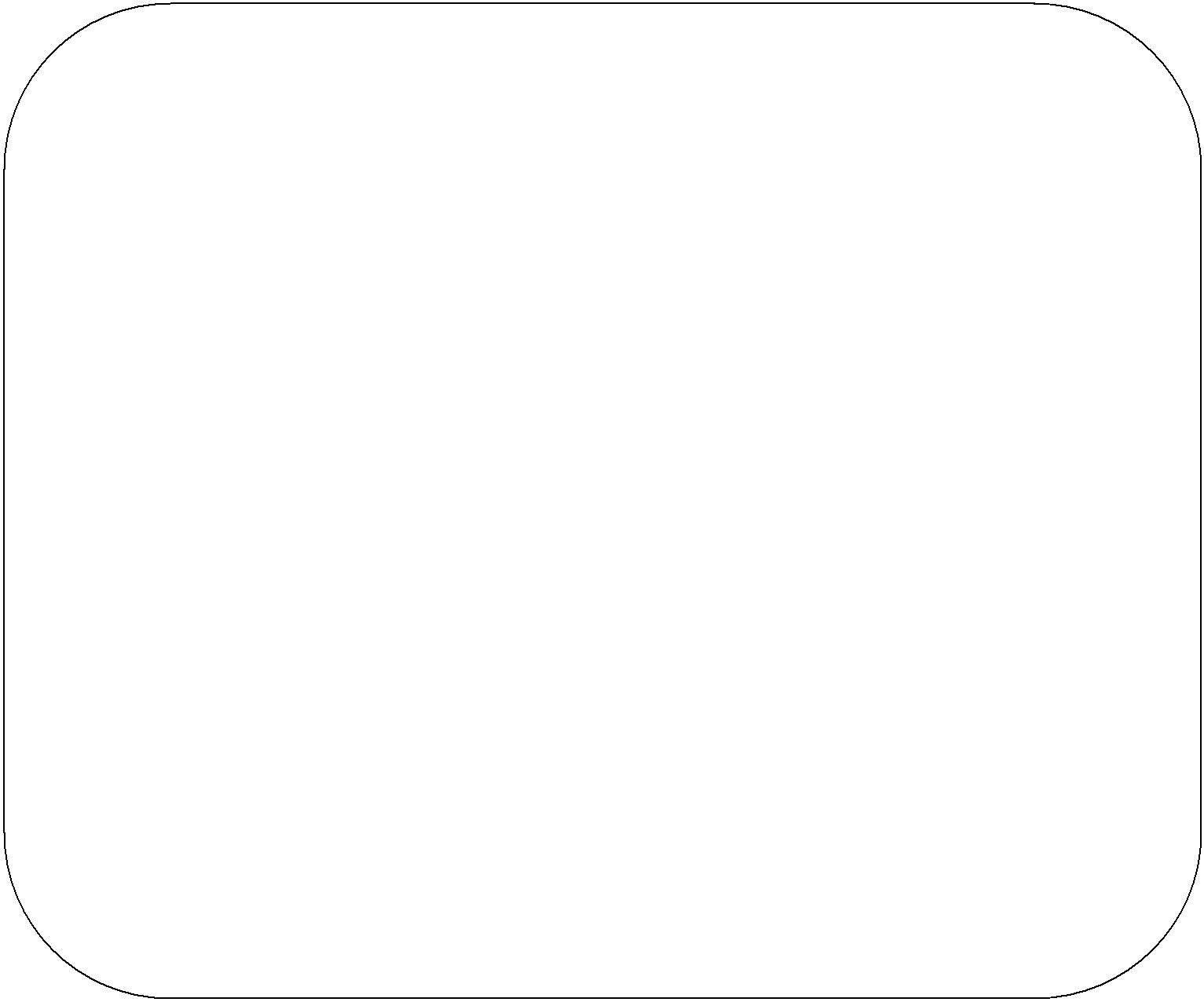 